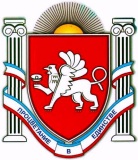 РЕСПУБЛИКА  КРЫМНИЖНЕГОРСКИЙ  РАЙОНАДМИНИСТРАЦИЯ  ЕМЕЛЬЯНОВСКОГО СЕЛЬСКОГО ПОСЕЛЕНИЯНИЖНЕГОРСКОГО РАЙОНА РЕСПУБЛИКИ КРЫМПОСТАНОВЛЕНИЕ «16 » января  2019 года                                                                                   №3с. Емельяновка    Об утверждении Плана нормотворческой деятельностиЕмельяновского сельского поселения Нижнегорского районаРеспублики Крым на  1-е полугодие 2019 года.          В соответствии с  Федеральным законом от 06.10.2003г. №131-ФЗ «Об общих принципах организации местного самоуправления в Российской Федерации», руководствуясь Уставом муниципального образования Емельяновское сельское поселение Нижнегорского района Республики Крым, Положением об Администрации Емельяновского сельского поселения, в целях организации надлежащей работы по разработке и принятию нормативно-правовых актов Емельяновского сельского совета и администрации Емельяновского сельского поселения,  администрация Емельяновского сельского поселенияП О С Т А Н О В Л Я Е Т:1. Утвердить План нормотворческой деятельности Емельяновского сельского поселения Нижнегорского района Республики Крым на 1-е полугодие 2019 года согласно приложению 1.2. Настоящее постановление разместить для обнародования на официальном сайте администрации Емельяновского сельского поселения в сети «Интернет» http://emel-sovet.ru/   а также на информационном стенде Емельяновского сельского поселения по адресу: Республика Крым, Нижнегорский район, с.Емельяновка, ул.Центральная,134.3. Контроль за исполнением настоящего постановления оставляю за собой.Председатель Емельяновского сельского совета-глава администрацииЕмельяновского сельского поселения 		          	           Л.В.Цапенко      	                                                                                                                                  Приложение 1                                                                                                   к постановлению администрации                                                                                                           Емельяновского сельского поселения                                                                                                    от   «16» января  2019 г. № 3ПЛАННОРМОТВОРЧЕСКОЙ ДЕЯТЕЛЬНОСТИЕМЕЛЬЯНОВСКОГО СЕЛЬСКОГО ПОСЕЛЕНИЯНА 1-е ПОЛУГОДИЕ 2019 ГОДАПредседатель Емельяновского сельского совета-глава администрации Емельяновского сельского поселения                                      Л.В.Цапенко№ п/пНаименование нормативно-правового актаИсполнителиСроки исполненияОтветственное лицо за подготовкупроекта  НПА1.О внесении изменений и дополненийв Устав Емельяновского сельского поселения Нижнегорского района Республики КрымЕмельяновский сельский советянварь-июнь 2019г.Председатель сельского совета-глава администрациисельского поселения2.О  внесении  изменений  в  решение  Емельяновского сельского совета  «О  бюджете  Емельяновского сельского поселения  Нижнегорского  района  Республики Крым  на  2019  год  и   плановый  период  2020 и 2021  годов»Емельяновский сельский советфевраль-июнь 2019г.Председатель сельского совета-глава администрациисельского поселения3Об исполнении бюджета Емельяновского сельского поселения Нижнегорского района  Республики Крым за 2018годЕмельяновский сельский советфевраль-июнь 2019г.Заведующий сектором4Внесение изменений в нормативно-правовые акты  Емельяновского сельского советаЕмельяновский сельский советВ течение 1-го полугодия 2019г. по мере необходимостиЗаместитель главы администрации5Правовые акты по изменению в Положение об оплате трудаЕмельяновский сельский советВ течение 1-го полугодия 2019г. по мере необходимостиЗаместитель главы администрации6Об утверждении отчёта об исполнении бюджета муниципального образования  Емельяновское сельское поселение за 1 квартал 2019 годаАдминистрацияЕмельяновского сельского поселения апрель 2019г.Заведующий сектором  администрации7"Об утверждении Положения о порядке выплаты штрафа, порядок и основания освобождения сторон договора о целевом обучении от его выплаты, порядок определения его размера и направления на финансовое обеспечение образовательной деятельности по образовательным программам высшего образования, осуществляемой за счет средств местного бюджета. "Администрация Емельяновского сельского поселенияФевраль- июнь 2019г.Ведущий специалист администрации8"Об установлении Порядка принятия решений об осуществлении расходов местного бюджета в целях подготовки обоснования инвестиций и проведения его технологического и ценового аудита."Администрация Емельяновского сельского поселенияФевраль- июнь 2019г.Председатель сельского совета-глава администрациисельского поселения9О внесении изменений и дополнений  в  Реестр муниципальных услуг, оказываемых администрацией Емельяновского сельского поселенияАдминистрацияЕмельяновского сельского поселения В течение 1-го полугодия 2019г. заместитель главы администрации10О создании комиссии по проведению торгов на право заключения договоров аренды, договоров безвозмездного пользования, договоров доверительного управления имуществом, иных договоров, предусматривающих переход прав в отношении муниципального имущества Емельяновского сельского поселения.Администрация Емельяновского сельского поселенияВ течение 1-го полугодия 2019г.Ведущий специалист администрации11О проведении аукциона на право  заключения договора аренды муниципального имущества,                                          находящегося в собственности Емельяновского   сельского поселения Нижнегорского района Республики Крым. Администрация Емельяновского сельского поселенияВ течение 1-го полугодия 2019г.Ведущий специалист администрации12Внесение изменений в нормативно-правовые акты администрации Емельяновского сельского поселенияАдминистрацияЕмельяновского сельского поселенияВ течение 1-го полугодия 2019г. по мере необходимостиЗаместитель главы администрации13Правовые акты, регулирующие деятельность по вопросам жилищных и жилищно-коммунальных отношенийАдминистрацияЕмельяновского сельского поселенияВ течение 1-го полугодия 2019г. по мере необходимостиПредседатель сельского совета-глава администрациисельского поселения14Правовые акты, регулирующие деятельность по вопросам ГО, ЧС, ПБАдминистрацияЕмельяновского сельского поселенияВ течение 1-го полугодия 2019г. по мере необходимостиПредседатель сельского совета-глава администрациисельского поселения15Правовые акты, регулирующие деятельность в сфере земельных отношенийАдминистрацияЕмельяновского сельского поселенияВ течение 1-го полугодия 2019г. по мере необходимостиВедущий специалист администрации16Правовые акты по вопросам внесения изменений в бюджет сельского поселенияЕмельяновский сельский совет, АдминистрацияЕмельяновского СПВ течение 1-го полугодия 2019г. по мере необходимостиЗаведующий сектором17О составлении и утверждении плана нормотворческой деятельности Емельяновского сельского поселения на 2-е полугодие 2019 года АдминистрацияЕмельяновского сельского поселения Июнь 2019г.Председатель сельского совета-глава администрациисельского поселения